О внесении изменений в решение Собраниядепутатов  Трехбалтаевского сельскогопоселения № 1 от  11.12.2017 года «Об утвержденииПравил благоустройства  Трехбалтаевского  сельскогопоселения Шемуршинского района Чувашской                                                                                                                                                                                Республики»    В целях приведения нормативно-правовых актов в соответствие с действующим законодательством  Собрание депутатов  Трехбалтаевского  сельского поселения                 решило:1.Внести в Правила благоустройства  Трехбалтаевского  сельского поселения, утвержденные решением Собрания депутатов Трехбалтаевского  сельского поселения  от 17 декабря 2017 года № 1 (с  изменениями, внесенными решением Собрания депутатов   Трехбалтаевского сельского поселения от 04.02.2019 года №2, от 29.04.2019 №4 от 23.07.2020 года №1 – (далее – Правила благоустройства) следующие изменения:а) пункт 5.3.2.3.3 Правил благоустройства изложить в следующей редакции:«5.3.2.3.3. Физические лица и юридические лица, индивидуальные предприниматели, за исключением указанных в пункте 5.3.2.3.4, вправе заключить договор на сбор и вывоз бытового мусора со специализированной организацией. В целях утилизации образующихся отходов указанные лица размещают ТКО в контейнерах сбора ТКО и КГМ на площадках сбора КГМ, определенных в соответствии с пунктом 5.3.2.3.2 и указанных в договоре со специализированной организацией.Физическим и юридическим лицам, индивидуальным предпринимателям запрещается размещение ТКО в контейнерах сбора ТКО и КГМ на площадках сбора КГМ, не указанных в договоре со специализированной организацией.»; б) пункт 5.3.2.3.4 Правил благоустройства изложить в следующей редакции:«5.3.2.3.4 Юридические лица, имеющие в собственности (пользовании) земельный участок, вправе организовать на соответствующем земельном участке сбор и вывоз мусора путем заключения договора на сбор и вывоз бытового мусора со специализированной организацией.»;в) пункты 5.3.2.3.5- 5.3.2.3.16 Правил благоустройства исключить.г) пункт 5.5.22. Правил благоустройства изложить в следующей редакции:" 5.5.22. Транспортирование коммунальных отходов производства и потребления из организаций торговли и общественного питания, культуры, детских и школьных учреждений следует осуществлять указанными организациями и домовладельцами, а также иными производителями отходов производства и потребления самостоятельно либо на основании договоров со специализированными организациями.";д) пункт 5.5.23. Правил благоустройства изложить в следующей редакции:"5.5.23. Собственники помещений и земельных участков вправе самостоятельно /свободно определять, будут ли они нести ответственность за надлежащую организацию обращения с отходами арендаторами имущества."	2. Настоящее решение вступает в силу после его официального опубликования.Председатель Собрания депутатов  Трехбалтаевского  сельского поселения    Шемуршинского района Чувашской Республики                                 Р.П.Севрюгин                                                              Глава Трехбалтаевского  сельскогопоселения Шемуршинского района Чувашской Республики                                                                          Ф.Ф.Рахматуллов                  Справкаоб источнике  и дате  официального  опубликования  (обнародования) муниципального    нормативного  правового актаРеквизиты  муниципального нормативного  правового акта: Решение Собрания депутатов    Трехбалтаевского сельского поселения Шемуршинского района Чувашской Республики  от 28 мая 2021 года  №1 «О внесении изменений в решение Собрания депутатов  Трехбалтаевского сельского поселения № 1 от  11.12.2017 года «Об утвержденииПравил благоустройства  Трехбалтаевского  сельского поселения Шемуршинского района Чувашской Республики»Глава  Трехбалтаевскогосельского поселения Шемуршинскогорайона Чувашской Республики                                                     Ф.Ф.Рахматуллов                                  28 мая  2021 г.  ЧЁВАШ РЕСПУБЛИКИ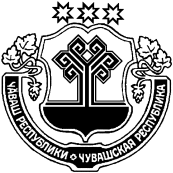 ШЁМЁРШЁ РАЙОН,ЧУВАШСКАЯ РЕСПУБЛИКА ШЕМУРШИНСКИЙ РАЙОН  ПАЛТИЕЛ ЯЛ ПОСЕЛЕНИЙ,Н ДЕПУТАТСЕН ПУХЁВ, ЙЫШЁНУ28    05    2021     №1 Палтиел ял.СОБРАНИЕ ДЕПУТАТОВ  ТРЕХБАЛТАЕВСКОГО СЕЛЬСКОГО  ПОСЕЛЕНИЯ                   РЕШЕНИЕ               28   05   2021  №  1 с ТрехбалтаевоНаименование  источника  официального  опубликования  муниципального  нормативного  правового  акта  (сведения  о размещении  муниципального  нормативного  правового  акта  для его обнародования)Периодическое печатное издание «Вести Трехбалтаевского  сельского поселения»Дата  издания (обнародования)28 мая  2021 годаНомер выпуска7Номер  статьи (номер  страницы  при отсутствии  номера статьи  с которой  начинается  текст  муниципального  нормативного  правового акта) Стр 1